岐阜県立大垣北高等学校自動販売機設置場所位置図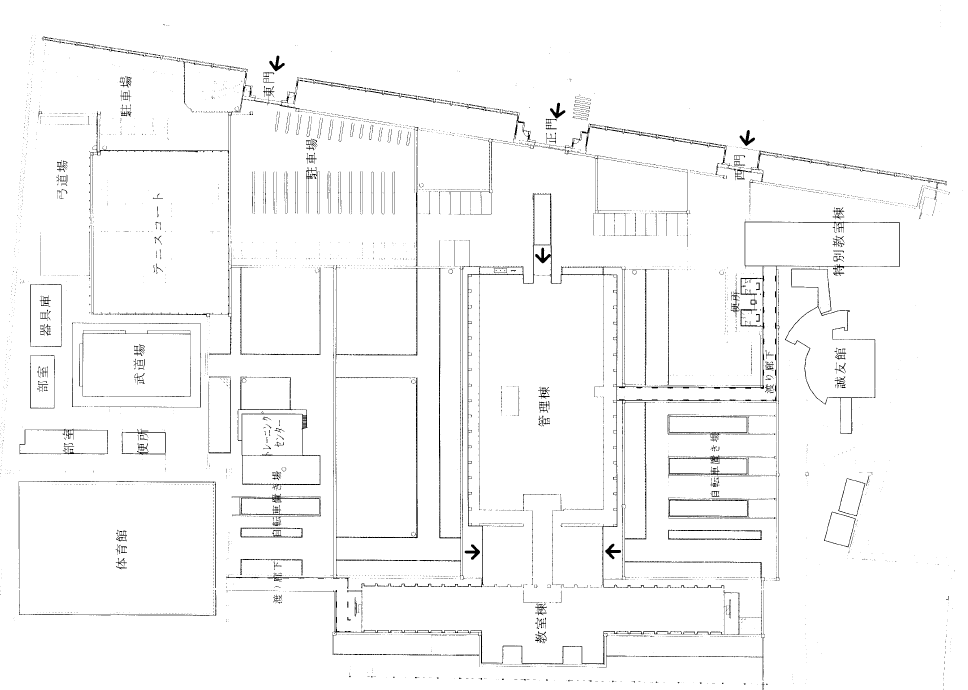 岐阜県立大垣北高等学校自動販売機設置場所配置図◆管理棟北側ピロティ自販機コーナー◆トレーニングルーム西側庇下